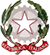 Ministero dell'Istruzione e del MeritoUFFICIO SCOLASTICO REGIONALE PER LA CAMPANIAIstituto Comprensivo Statale “TITO LIVIO – FIORELLI”LARGO FERRANDINA A CHIAIA 3 - 80121 NAPOLI (NA)Tel. Fax: 081400485 - Codice Meccanografico: NAIC8G400EPeo: naic8g400e@istruzione.it   Pec: naic8g400e@pec.istruzione.it  INFORMATIVA PER LA FAMIGLIAAi Genitori dell’alunno/a ___________________________ della classe ___________Padre______________________________________________________________Madre_____________________________________________________________Si comunica che suo/a figlio/a, al termine del primo quadrimestre, presenta carenze nelle seguenti discipline:Pertanto, la scuola adotterà tutte le strategie possibili al recupero di tali carenze e allo stesso modo la famiglia si impegnerà affinché l’alunno/a  colmi le carenze presenti nella/e disciplina/e indicata/e. Napoli, _____/_______/___________FIRMA DEL GENITORE                                                                                      IL DIRIGENTE SCOLASTICO                                                                                                      Prof. Elena FucciDISCIPLINACarenza lieveCarenza graveITALIANOSTORIAGEOGRAFIALATINOMATEMATICASCIENZEINGLESEFRANCESE / SPAGNOLOTECNOLOGIAARTE E IMMAGINEMUSICA SCIENZE MOTORIERELIGIONESTRUMENTO MUSICALE